材料特点：PA6、PA66：² 高强度、高刚性、耐磨和润滑性能好² 低温韧性好² 玻纤增强产品外观好POM：² 优异的耐磨擦，耐磨损特性及长时间滑动性能² 良好的均衡的机械性能、良好的耐蠕变性能、优良的耐疲劳能力² 高弹性模量和优的弹性回复率应用举例：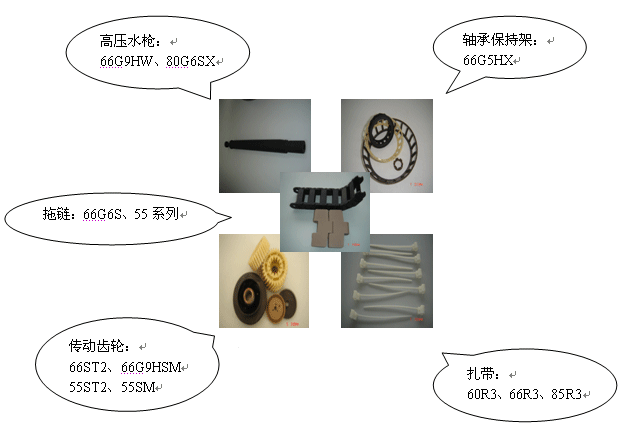 